Décrire des images 3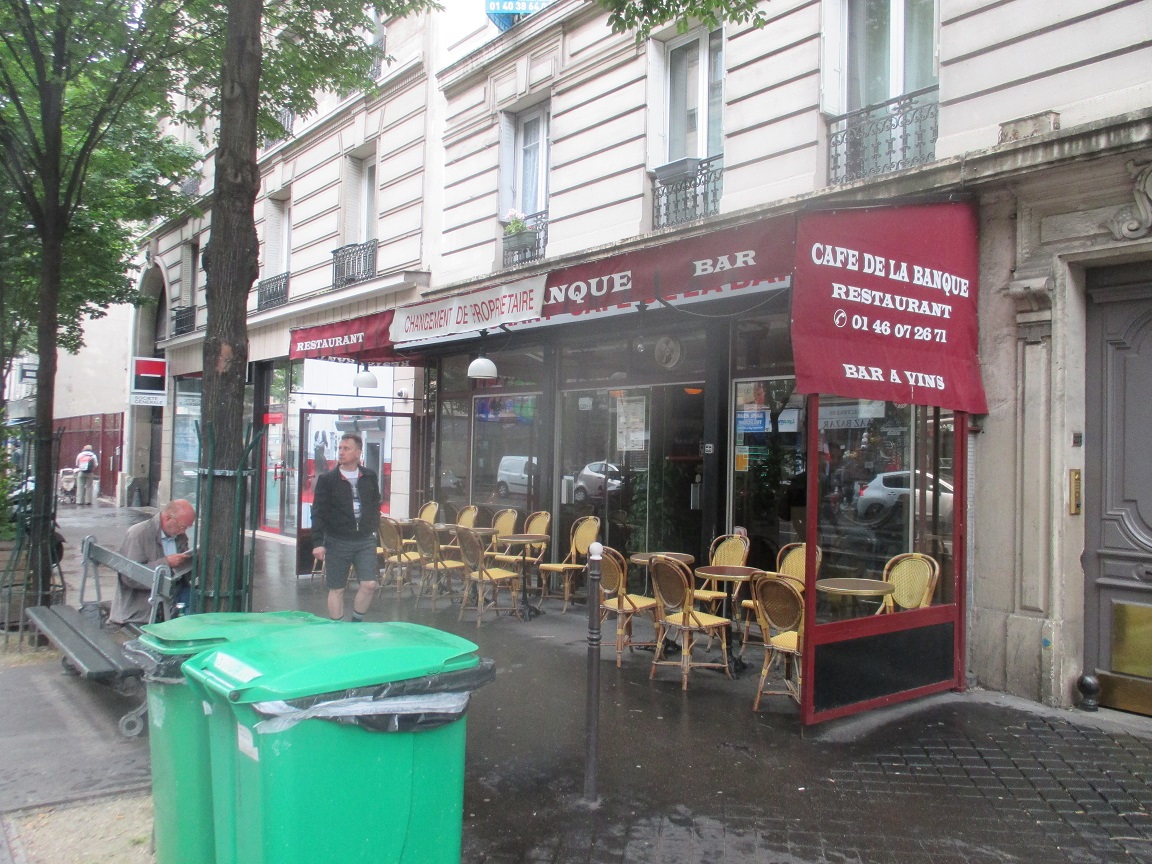 